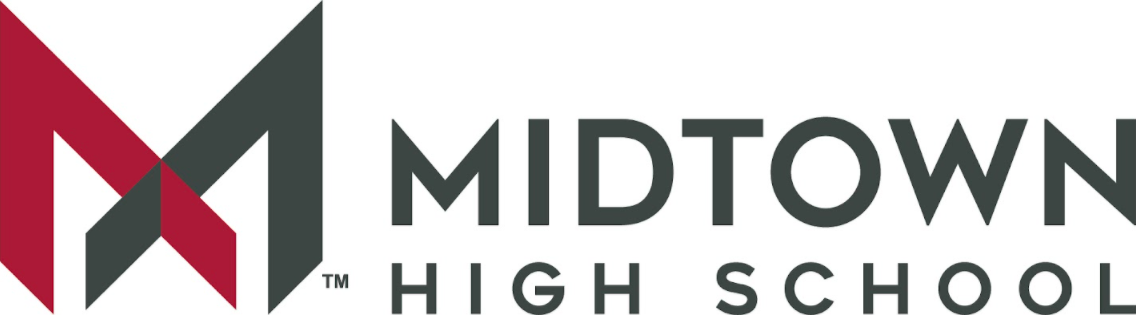 2021-2022 COURSE SYLLABUSBIOLOGYCourse Description:  The Biology curriculum is designed to continue student investigations of the life sciences that began in grades K-8 and provide students the necessary skills to be proficient in biology. This curriculum includes more abstract concepts such as the interdependence of organisms, the relationship of matter, energy, and organization in living systems, the behavior of organisms, and biological evolution. Students will investigate biological concepts through experience in laboratories and field work using the processes of inquiry. Our goal is to enhance student’s skills and further develops the concepts on interdependence of organisms, energy flow in living systems, and biological evolution.A state mandated Milestones End of Course Assessment is required and counts as 20% of the student’s second semester gradeCourse Content Standard - (www.georgiastandards.org): SB1. Obtain, evaluate, and communicate information to analyze the nature of the relationships between structures and functions in living cells.SB2. Obtain, evaluate, and communicate information to analyze how genetic information is expressed in cells.SB3. Obtain, evaluate, and communicate information to analyze how biological traits are passed on to successive generations.SB4. Obtain, evaluate, and communicate information to illustrate the organization of interacting systems within single-celled and multi-celled organisms.SB5. Obtain, evaluate, and communicate information to assess the interdependence of all organisms on one another and their environmentSB6. Obtain, evaluate, and communicate information to assess the theory of evolution.Course Outline: Evaluation and Grading:Campus Portal for Parents and Guardians: Visit - https://ic.apsk12.org/portal to view class schedules, attendance records and grades. To activate your account, visit the school to receive your login (activation key). Schoology is a K-12 educational learning management system and an all-in-one platform for teaching, learning, assessing, and reporting grades and data. The goal for an LMS is to allow a school to have a central piece of technology to be the platform for communicating with students, teachers, families, and administration.  Students access Schoology through MyBackpack.Required Materials: 
1) Writing utensils (pencils, black or blue pen)
2) Loose leaf paper (College Ruled)
3) 3-Ring binder or folder4) Electronic device (personal or provided by the school) School-wide Behavioral Expectations: Be present; be respectful; be responsible; be on task; be peaceful, productive problem solvers.Classroom Expectations: You are responsible for behavior in the classroom, which is appropriate for the class activities and is respectful of the rights, property, and comfort of others. Behavior that is disruptive to class or destructive of property will result in a phone call home and may result in a referral. Some of the more important ones are listed below:1. Come to school every day!2. Keep up with your belongings (including books and other supplies).3. Show respect for yourself and others through your words and actions.o   Late Assignments: It is important that students are responsible and meet established duedates for assignments. A late assignment is defined as work submitted after the teacher collected the assignment. All missing/not turned in assignments will be recorded in IC with an “M-Missing” designation.Late work penalty 15%.  Assignments from the first quarter submitted after the mid-semester have a 30% penalty.  Late assignments submitted in the last three weeks of the semester have a 40% penalty.  No late assignments accepted within a week of final exams.  Late assignments will be graded before the late penalty is appliedMAKE-UP ASSIGNMENTS (Excused Absences): Students with an excused absence will be expected to submit missed work on or before the third class meeting after the absence. Pre-announced assignments are due upon return to school.REASSESSMENT OPPORTUNITY: Reassessment opportunities are available for all students on tests when they scored 69% or below. There will be only one reassessment opportunity on tests. This reassessment will be a newly generated teacher assessment and the reassessment score will replace the original score.  For classes with content on Edgenuity:  If the student has not demonstrated mastery of the content during the reassessment opportunity, the student will be assigned Edgenuity.  The student must take the assessments in a teacher-proctored environment.For Advanced Placement classes Reassessment opportunities are available for all students on formative assessments/quizzes only due to College Board requirements. There will be only one reassessment opportunity on assessments. This reassessment will be a newly generated teacher assessment and the reassessment score will replace the original score. Reassessment can occur during the class period, tutorials, and/or lunch-and-learn sessions (at the teacher’s discretion). School-wide Expectations:MASTERY LEARNING: With mastery learning, a unit of material is taught, and student understanding is evaluated before students are able to move on to the next unit. Students who have not shown mastery for a particular unit will receive feedback and support in reaching mastery. They may be given practice exercises, study guides, group work or complementary resources to help them improve and achieve mastery.  Students who demonstrate mastery of the content for a particular unit are given enrichment exercises like special projects, tasks or academic games to further or broaden their knowledge of the material.For additional help, Tutor ATL info: https://tutoratl.orgPROGRESS REPORTS: Parents and guardians are informed when students are making unsatisfactory progress in classes.  Poor performance will be reported to parents and guardians as soon as problems are evident.  Progress reports with plans for remediation will be provided for all students making unsatisfactory progress, and parent-guardians conferences must be scheduled.  Unsatisfactory grades should never come as a surprise to parents, guardians, or students.  Also, see Board Policy Administrative Regulation IHA-R(1) under “Students in danger of not meeting academic expectations” for further information.  Teachers will:Contact parents/guardians early in the semester if academic, attendance, or behavioral difficulties are apparent.Notify the counselor, Student Support Team (SST)/Response to Intervention (RTI) Chair, and/or an assistant principal of serious problems that are affecting classroom performance.Set up parent conferences as necessary.ATHLETIC ELIGIBILITY:  Students wanting to participate in athletic programs governed by the GHSA and extracurricular activities must meet eligibility requirements to participate.  The Athletic Director (and the Extracurricular Activities sponsors) will collaborate with teachers to monitor and to identify students in danger of failing courses.  A master list of students participating in extracurricular activities and athletics under the auspices of the GHSA will be available to all staff.Our Vision: A high-performing school where educators inspire, families engage and students love to learn.Our Mission: Every student will graduate college and career ready with a dedication to community involvement and service.Midtown Graduate Profile (5 Cs): Creative, collaborative, critical thinker, communicative, and a good citizen.For Mental Health Crisis you may call the Georgia Crisis & Access Line at 1-800-715-4225.Resources:https://suicidepreventionlifeline.org/https://namiga.org/georgia-crisis-and-access-line/https://www.crisistextline.orgSee Something Say Something Anonymous Line: 1-844-5-SAYNOWSchool Counseling Site for Resources/Documents: https://www.atlantapublicschools.us/Page/46013 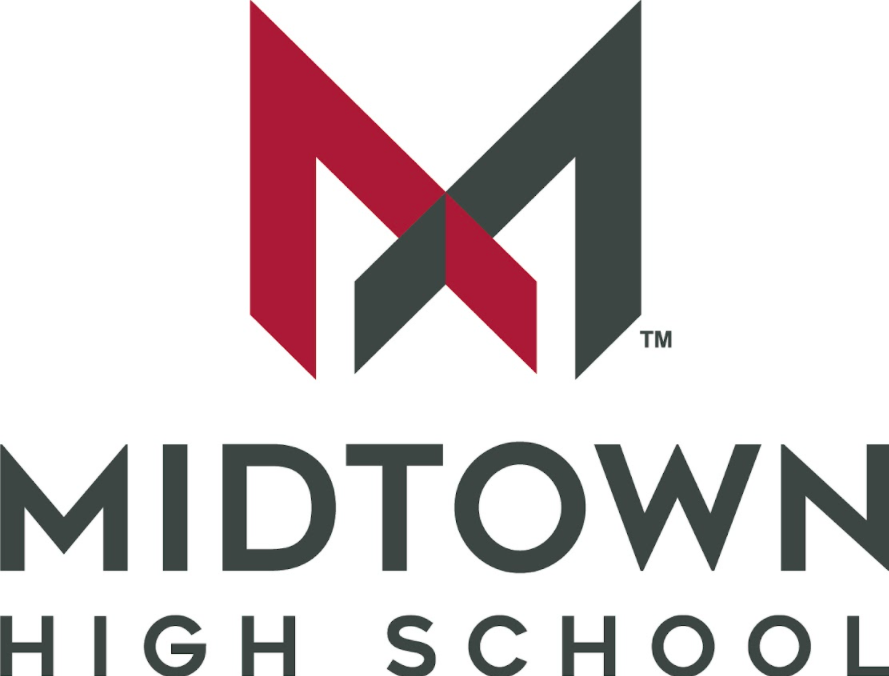 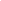 Receipt of SyllabusCourse Name: BiologyTeacher Name: Christie Lowell______________________________                   __________________________________                  Student Signature                                             Parent/Guardian Signature______________________________                   __________________________________                          Date                                                                          DateTeacher: Christie LowellPhone Number: 404-802-3000Room Number: C315Email:    cxlowell@atlanta.k12.ga.usSemester: Fall 2021Tutorial Days: MondayTextbook: Miller Levine BiologyTutorial Hours: After school Website: christielowell.weebly.comTutorial Location: C315Week 1:Unit 1: Characteristics of LifeWeek 2:Unit 1: Characteristics of LifeWeek 3:Unit 2: Molecules to Organisms: Structure and ProcessesWeek 4:Unit 2: Molecules to Organisms: Structure and ProcessesWeek 5:Unit 2: Molecules to Organisms: Structure and ProcessesWeek 6:Unit 2: Molecules to Organisms: Structure and ProcessesWeek 7:Unit 3:Heredity: Inheritance and Variation of TraitsWeek 8:Unit 3:Heredity: Inheritance and Variation of TraitsWeek 9:Unit 3:Heredity: Inheritance and Variation of TraitsWeek 10:Unit 3:Heredity: Inheritance and Variation of TraitsWeek 11:Unit 4: Biological Evolution: Unity and DiversityWeek 12:Unit 4: Biological Evolution: Unity and DiversityWeek 13:Unit 4: Biological Evolution: Unity and DiversityWeek 14:Unit 5: Ecosystems: Interactions, Energy and DynamicsWeek 15:Unit 5: Ecosystems: Interactions, Energy and DynamicsWeek 16:Unit 5: Ecosystems: Interactions, Energy and DynamicsWeek 17:Week 18:Course ComponentsWeightsFormative Assessments (Classwork, Quizzes)45%Summative Assessments (Labs, Projects, and Tests)55%TOTAL100%FALL SEMESTERFALL SEMESTERWhen late assignment submittedLate penaltyAugust 9-October 6, 2021 (mid-semester)15%Assignments from August 5-October 6 submitted October 12-November 19, 2021 (before Thanksgiving break)30%Assignments from October 12-November 19 submitted late through November 19, 202115%Assignments from August 5-November 19 submitted November 29-December 10, 202140%Assignments from November 29-December 9 submitted late15%No late assignments accepted after December 10, 2021SPRING SEMESTERSPRING SEMESTERWhen late assignment submittedLate penaltyJanuary 5-March 18, 2022 (mid-semester)15%Assignments from January 5-March 18 submittedMarch 22-May 6, 202230%Assignments from March 22-May 6 submitted late throughMay 6, 202215%Assignments from January 5—May 6 submittedMay 9-May 20, 202240%Assignments from May 9-May 19, 2022 submitted late15%No late assignments accepted after May 20, 2022